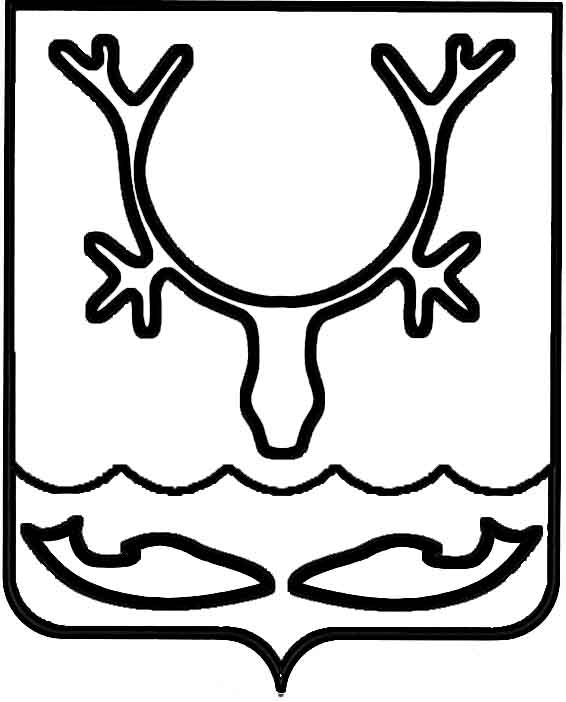 Администрация муниципального образования
"Городской округ "Город Нарьян-Мар"ПОСТАНОВЛЕНИЕО внесении изменений в Порядок предоставления дополнительных мер социальной поддержки в связи с проведением специальной военной операции  В соответствии с частью 5 статьи 20 Федерального закона от 06.10.2003 
№ 131-ФЗ "Об общих принципах организации местного самоуправления в Российской Федерации", частью 4 статьи 7 Устава муниципального образования "Городской округ "Город Нарьян-Мар", решением Совета городского округа "Город Нарьян-Мар"              от 23.06.2022 № 349-р "О дополнительных мерах социальной поддержки в связи 
с проведением специальной военной операции", в целях приведения нормативного правового акта нормам действующего законодательства, Администрация муниципального образования "Городской округ "Город Нарьян-Мар"П О С Т А Н О В Л Я Е Т:1.	Внести в Порядок предоставления дополнительных мер социальной поддержки в связи с проведением специальной военной операции, утвержденный постановлением Администрации муниципального образования "Городской округ "Город Нарьян-Мар" от 11.04.2023 № 533 "Об утверждении Порядка предоставления дополнительных мер социальной поддержки в связи с проведением специальной военной операции", следующие изменения:1.1. Абзац второй подпункта 3.1 изложить в следующей редакции:"Право на единовременную выплату имеет только один из членов семьи погибшего участника специальной операции, обратившийся за указанной выплатой 
в течение двенадцати месяцев со дня гибели (смерти), либо двенадцати месяцев со дня вступления в законную силу решения суда об объявлении гражданина умершим 
или о признании гражданина безвестно отсутствующим.";1.2. В абзаце шестом подпункта 3.2 слова "в течение трех месяцев" заменить словами "в течение трех лет";1.3. Пункт 5 изложить в следующей редакции:"5. Заявление на единовременную выплату подается в установленной форме (Приложение к Порядку) и может быть направлено почтовым отправлением 
или подано лично заявителем (уполномоченным представителем заявителя) 
в Администрацию муниципального образования "Городской округ "Город Нарьян-Мар" (далее - Администрация).5.1.	К заявлению на выплату, предусмотренную подпунктом 3.1 настоящего Порядка, прилагаются следующие документы: копия документа, удостоверяющего личность заявителя 
или его уполномоченного представителя;копия документа, подтверждающего полномочия представителя 
на осуществление действий от имени заявителя (в случае обращения уполномоченного представителя);документ, подтверждающий регистрацию в системе индивидуального (персонифицированного) учета;копия свидетельства о постановке на учет в налоговом органе физического лица по месту жительства на территории Российской Федерации;банковские реквизиты для перечисления денежных средств;копия документа (сведения), подтверждающего гибель (смерть) в ходе специальной военной операции (справку воинской части или военного комиссариата) либо копию решения суда об объявлении гражданина умершим или о признании гражданина безвестно отсутствующим, свидетельство о смерти погибшего (умершего) участника специальной военной операции;документы, подтверждающие родственные отношения погибшего 
и заявителя (копии актов гражданского состояния);документ, подтверждающий, что погибший участник специальной военной операции, был зарегистрирован на территории муниципального образования "Городской округ "Город Нарьян-Мар" по последнему месту жительства (копия паспорта с отметками регистрирующего органа, справка регистрирующего органа 
о регистрации по месту жительства, справка управляющей организации);В случае отсутствия у заявителя документов, предусмотренных абзацем 8 настоящего подпункта, вместо них предоставляется копия решения суда 
об установлении факта родственных отношений между погибшим участником специальной военной операции и членом его семьи (заявителем) - в случае, если указанные обстоятельства установлены или признаны указанным решением.В случае отсутствия у заявителя паспорта погибшего участника специальной военной операции (его копии), иных подтверждающих справок (один из документов, предусмотренных абзацем 9 настоящего подпункта, вместо них предоставляется копия решения суда об определении последнего места жительства погибшего, если место его жительства определено или установлено указанным решением.5.2.	К заявлению на выплату, предусмотренную подпунктом 3.2 настоящего Порядка, прилагаются следующие документы:копия документа, удостоверяющего личность заявителя 
или его уполномоченного представителя;копия документа, подтверждающего полномочия представителя 
на осуществление действий от имени заявителя (в случае обращения уполномоченного представителя);документ, подтверждающий регистрацию в системе индивидуального (персонифицированного) учета;копия свидетельства о постановке на учет в налоговом органе физического лица по месту жительства на территории Российской Федерации;банковские реквизиты для перечисления денежных средства;копию документа (сведения), подтверждающего гибель (смерть) в ходе специальной военной операции (справку воинской части или военного комиссариата), либо копию решения суда об объявлении гражданина умершим или о признании гражданина безвестно отсутствующим, свидетельство о смерти погибшего (умершего) участника специальной военной операции;документы, подтверждающие фактически произведенные заявителем расходы (договоры, счета, квитанции, чеки и др.):на транспортировку в границах территории муниципального образования "Городской округ "Город Нарьян-Мар" тела (останков погибшего) участника специальной операции;на погребение (расходы по предоставлению гроба и других ритуальных предметов (в том числе приобретение одежды для погребения), туалет трупа, перевозка тела умершего на кладбище, организация подготовки места захоронения, непосредственное погребение);расходы на изготовление и (или) установку памятника (надгробия) на могиле участника специальной операции;расходы на оплату поминального обеда в день похорон участника специальной операции (приобретение продуктов, готовых блюд, сопутствующих товаров 
для сервировки стола для организации поминального обеда, оплата услуг организаций общественного питания);документ, подтверждающий, что погибший участник специальной военной операции, был зарегистрирован на территории муниципального образования "Городской округ "Город Нарьян-Мар" по последнему месту жительства (копия паспорта с отметками регистрирующего органа, справка регистрирующего органа 
о регистрации по месту жительства, справка управляющей организации).5.3.	К заявлению на выплату, предусмотренную подпунктом 3.3 настоящего Порядка, прилагаются следующие документы:копия документа, удостоверяющего личность заявителя 
или его уполномоченного представителя;копия документа, подтверждающего полномочия представителя 
на осуществление действий от имени заявителя (в случае обращения уполномоченного представителя);документ, подтверждающий регистрацию в системе индивидуального (персонифицированного) учета;копия свидетельства о постановке на учет в налоговом органе физического 
лица по месту жительства на территории Российской Федерации;банковские реквизиты для перечисления денежных средства;копия справки, выданной военно-врачебной комиссией (врачебно-летной комиссией), иной документ, подтверждающий получение заявителем увечья (ранения, травмы, контузии) в ходе проведения специальной военной операции;документ, подтверждающий, что участник специальной военной операции, зарегистрирован на территории муниципального образования "Городской округ "Город Нарьян-Мар" по последнему месту жительства (копия паспорта 
с отметками регистрирующего органа, справка регистрирующего органа 
о регистрации по месту жительства, справка управляющей организации).5.4. Копии документов, предусмотренные настоящим пунктом, 
не заверенные в установленном законодательством Российской Федерации порядке, предоставляются вместе с оригиналами, которые после заверения уполномоченным должностным лицом Администрации возвращаются заявителю (представителю заявителя) в день их представления. Заявитель несет ответственность за полноту и достоверность представленных сведений и документов, необходимых для рассмотрения вопроса о предоставлении единовременной выплаты. Единовременная выплата, неправомерно выплаченная гражданам вследствие представления ими документов (копий документов), содержащих недостоверные сведения, или по причине сокрытия данными гражданами сведений, влияющих на право получения единовременной денежной выплаты, возмещается гражданами добровольно или взыскивается в судебном порядке 
в соответствии с законодательством Российской Федерации.".	 2.	Настоящее постановление вступает в силу после его официального опубликования. 04.07.2023№1009Глава города Нарьян-Мара О.О. Белак